Situation déclenchante de l’activitéMes constats, mes observations Mon problème à résoudreMes idées pour le résoudreLes idées retenues pour résoudre le problème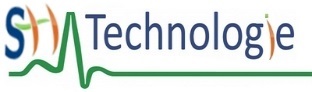 Fiche d’activité n°1  de la séquence n°Durée :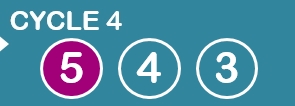 Intitulée : Intitulée : Thématique abordée :